    EXCURSION CAR DU JEUDI 12 OCTOBRE 2017 A CERVIERES (42) 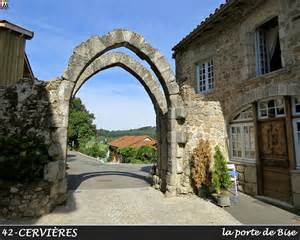                          DECOUVERTE DES MONTS DES BOIS NOIRSLes Monts des Bois Noirs forment l’extrémité nord des Monts du Forez : massif forestier par excellence où dominent les sapinières .Les ruisseaux et les rivières y ont creusé de profondes vallées dont la vallée de la Durolle dont les eaux servaient à tremper les lames des couteaux de Thiers.Henri Pourrat, célèbre écrivain auvergnat en a parlé en ces termes : « Les Bois Noirs méritent leur nom, puisqu’ils sont tout de sapinières jusqu’à leurs cimes. Et les sentiers y donnent le sentiment de partir vers on ne sait quels arcanes aux replis du massif »Groupe 1 : 17,5 kms ; 550 m de dénivelé ; repas tiré du sac                     Accompagnatrices : Anny Chatelus, Danielle Buffat et Josette DevauxNous partons du village de Champoly pour monter à travers bois jusqu’aux ruines du château médiéval  d’Urfé, dit « les Cornes d’Urfé » (fief de la famille d’Honoré d’Urfé qui a écrit le premier roman français : L’Astrée)Du sommet du donjon, nous découvrirons un panorama exceptionnel : situé à 930 m d’altitude, c’est un des rares lieux où, par temps clairs, il est possible d’observer Le Puy de Dôme et le Mont Blanc simultanément.Nous continuerons à travers les landes et les sapinières en direction du village des Salles avant de monter jusqu’au bourg médiéval de Cervières autrefois meilleure place forte des Comtes du Forez contre leurs voisins d’Auvergne ou du BourbonnaisGroupe 2 : 9 kms ; 100 m de dénivelé ; repas tiré du sac                   Accompagnatrices : Danielle Germain et Yvonne BeaujardLe circuit sera une boucle au départ du village des Salles. Il permet de découvrir un paysage de petit plateau avec plusieurs petits lacs entouré et surmonté par des reliefs couverts de sapinièresEn début d’après-midi : Cervières  visite guidée de l’Atelier Musée de la Broderie au Fil d’Or : 3.5 €/pSi le groupe est de plus de 20 p il sera divisé en deux pour faire alternativement la visite de l’Atelier Musée et la visite du villageCet Atelier Musée  permet de montrer le travail « des Grenadières » .Afin de répondre aux impératifs vestimentaires initiés par Napoléon Ier, les « grenadières, brodeuses au fil d’or » se sont spécialisées dans les broderies militaires et dans chaque ferme il y avait un espace de travail pour ces femmes qui le matin de bonne heure ou le soir tard exécutaient des commandes et apportaient un peu d’argent dans ces fermes de montagne.Une démonstration de broderie au fil d’or sera faite pour montrer la complexité et la minutie de ce travail qui maintenant concerne surtout les grands couturiers et les habits pour les préfets et les Académiciens entre autre de l’Académie Française.Une exposition invite également à découvrir cette broderie et l’évolution de ce savoir-faire.